SHOOTS 
Japaneese Knotweed 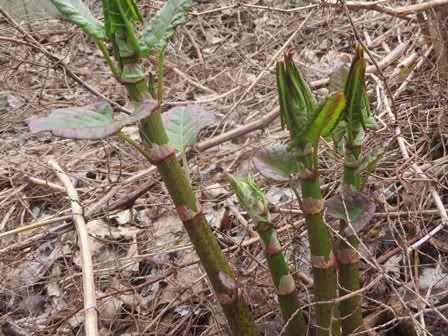 Pokeweed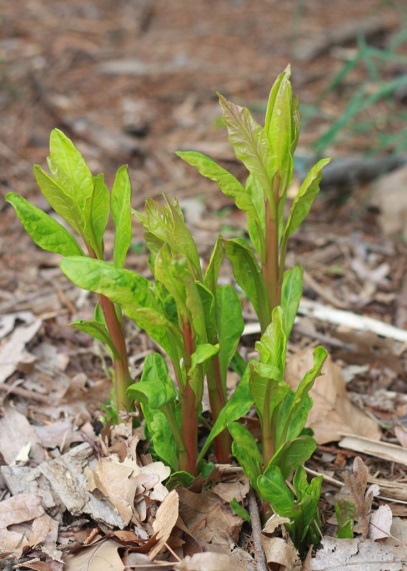 
Milkweed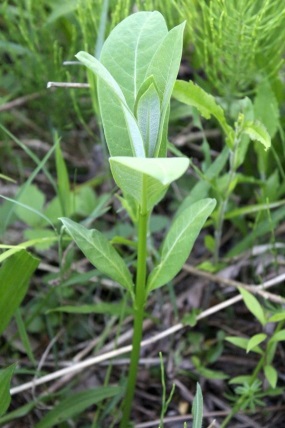 
Daylily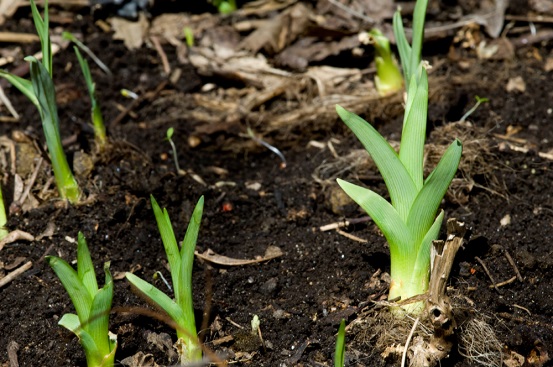 
Devil's Walking Stick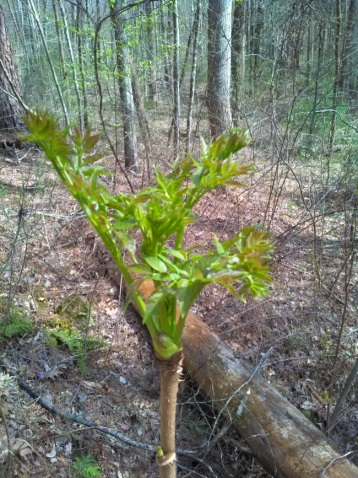 
Fiddlehead fern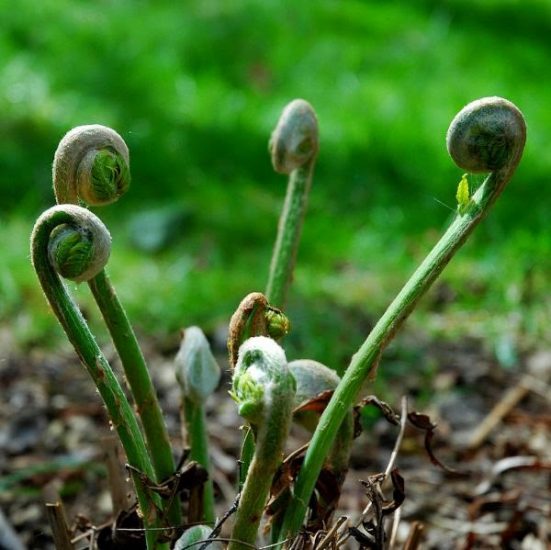 
Greenbrier/Smilax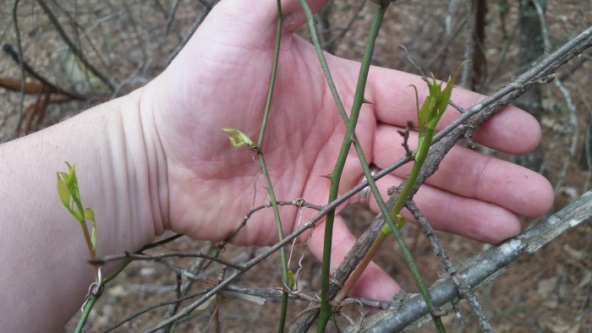 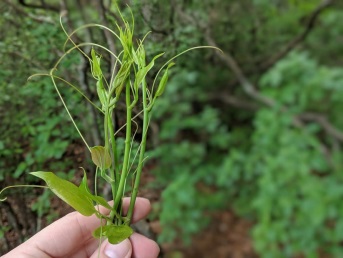 Asparagus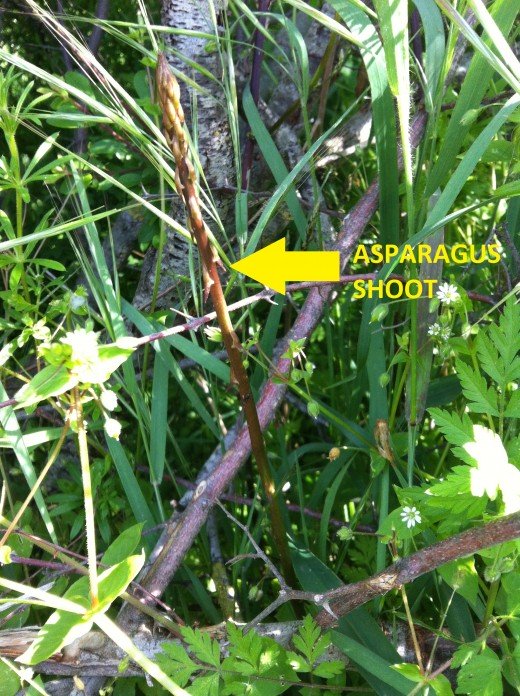 
Bamboo
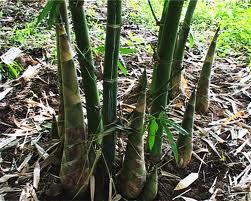 
Hosta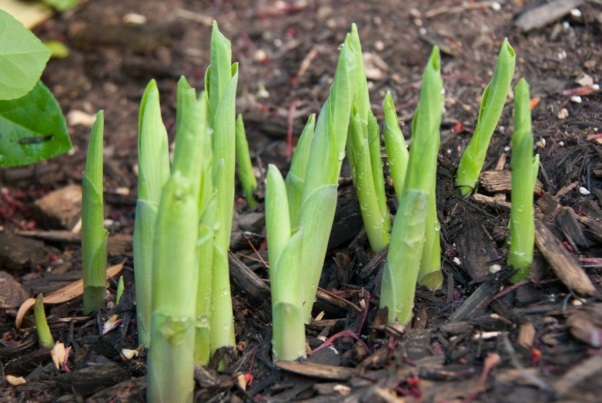 
Cattail 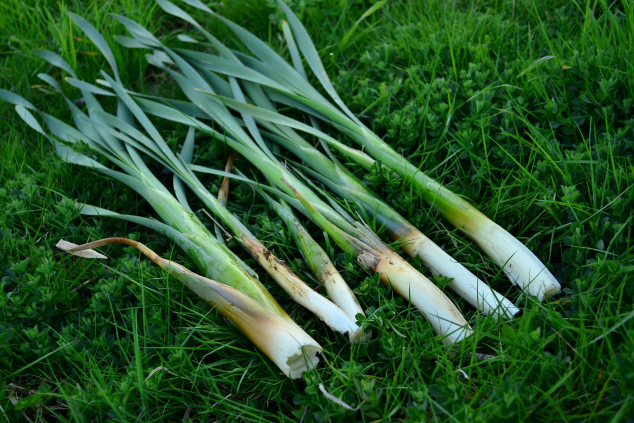 Reedgrass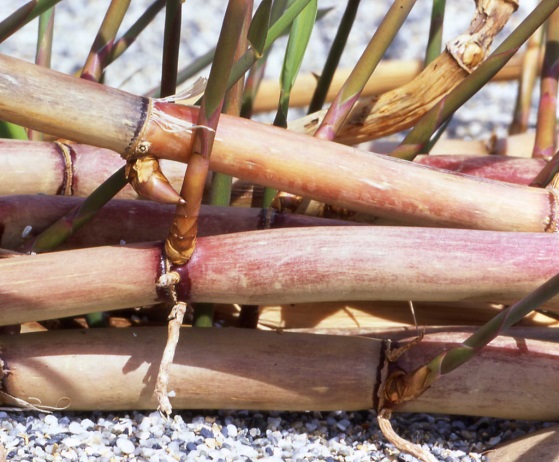 
American Groundnut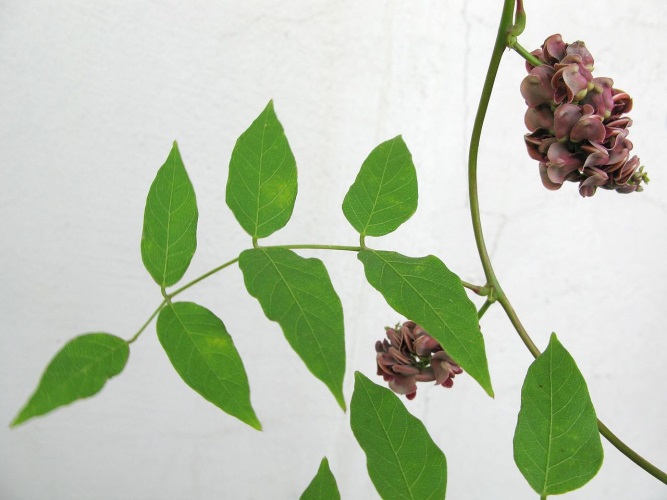 